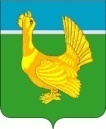 Администрация Верхнекетского районаПОСТАНОВЛЕНИЕВ соответствии с Федеральным законом от 21 декабря 1994 года № 68-ФЗ «О защите населения и территорий от чрезвычайных ситуаций природного и техногенного характера», постановлением Правительства Российской Федерации от 24.03.1997 № 334 «О Порядке сбора и обмена в Российской Федерации информацией в области защиты населения и территорий от чрезвычайных ситуаций природного и техногенного характера», приказом МЧС России от 26.08.2009 № 496 «Об утверждении Положения о системе и порядке информационного обмена в рамках единой государственной системы предупреждения и ликвидации чрезвычайных ситуаций», приказом  Департамента защиты населения и территории Томской области от 30.03.2022 № 5 «О Порядке сбора и обмена в Томской области информацией в области защиты населения и территорий от чрезвычайных ситуаций природного и техногенного характера», постановляю:1. Утвердить прилагаемый Порядок сбора и обмена  информацией в области защиты населения и территорий от чрезвычайных ситуаций природного и техногенного характера в муниципальном образовании Верхнекетский район Томской области.2. Настоящее постановление вступает в силу со дня его официального опубликования в сетевом издании «Официальный сайт Администрации Верхнекетского района».3.Контроль за исполнением настоящего постановления возложить на заместителя Главы Верхнекетского района по промышленности, ЖКХ, строительству, дорожному комплексу и безопасности. И.о.Главы Верхнекетского района                                                             Л.А.ДосужеваА.Н.Волоховдело-2, прокуратура (Сенчукову А.Л.) - 1,  Волохову А.Н. - 1, Никешкину С.А – 1, Люткевичу А.Г. – 1, Бармину А.А. – 1, Белоярское городское поселение (Чехову С.В. – 1), главам сельских поселений - 8, членам КЧС и ПБ – 19.                                                                          Утверждён                                                                                    постановлением                                                                                     Администрации 
                                                                                               Верхнекетского района                                                                                                   от 17 июня   2024 г.  №539ПОРЯДОКсбора и обмена информацией в области защиты населения и территорий от чрезвычайных ситуаций природного и техногенного характера в муниципальном образовании Верхнекетский район Томской области Настоящий Порядок определяет правила сбора и обмена информацией в области защиты населения и территорий от чрезвычайных ситуаций (далее - информация).Информацию в области защиты населения и территорий от чрезвычайных ситуаций составляют сведения о прогнозируемых и возникших чрезвычайных ситуациях в пределах муниципального образования, их последствиях, а также сведения о радиационной, химической, медико- биологической, взрывной, пожарной и экологической безопасности на территории муниципального образования Томской области.Сбор и обмен информацией осуществляются через органы повседневного управления - дежурно-диспетчерские службы организаций независимо от организационно-правовых форм, а при их отсутствии - через руководителей организаций единую дежурно-диспетчерскую службу муниципального образования по телефонным, телеграфным, факсимильным, электронным каналам и радиоканалам связи и предусматривает передачу оперативной и плановой информации.Оперативная информация, содержащая сведения о прогнозируемых и (или) возникших чрезвычайных ситуациях природного и техногенного характера и их последствиях, сведения о силах и средствах РСЧС постоянной готовности, привлекаемых для предупреждения и ликвидации чрезвычайных ситуаций, а также об их деятельности, направленной на предупреждение и ликвидацию чрезвычайных ситуаций, должна передаваться  соответствующим органам управления ТП РСЧС в пределах их компетенции в виде донесений  в  сроки, указанные в приложении № 1,  и по формам,  изложенным в  приложении № 2 к настоящему Порядку.Органам местного самоуправления при  представлении информации в области защиты населения и территорий от  чрезвычайных ситуаций в Центр управления в кризисных ситуациях Главного управления МЧС России по Томской области для статистического учета чрезвычайных ситуаций  руководствоваться критериями информации о чрезвычайных ситуациях, утвержденными МЧС России.Приложение № 1к Порядку сбора и обмена  информацией в области защиты населения и территорий от чрезвычайных ситуаций природного и техногенного характера в муниципальном образовании Верхнекетский район Томской областиРЕГЛАМЕНТ ПРЕДСТАВЛЕНИЯ ИНФОРМАЦИИ В ОБЛАСТИ ЗАЩИТЫ
НАСЕЛЕНИЯ И ТЕРРИТОРИЙ ОТ ЧРЕЗВЫЧАЙНЫХ СИТУАЦИЙ ПРИРОДНОГО И ТЕХНОГЕННОГО ХАРАКТЕРАПримечание: телефон старшего оперативного дежурного ЦУКС ГУ МЧС России по Томской области 511-011, электронная почта ЦУКС kchs@70.mchs.gov.ruПриложение № 2к Порядку сбора и обмена в Томской области информацией в области защиты населения и территорий от чрезвычайных ситуаций природного и техногенного характера в муниципальном образовании Верхнекетский район Томской областиФормы документов,
содержащих информацию в области защиты населения и территорий
от чрезвычайных ситуаций природного и техногенного характераФорма 1/ЧСДонесение об угрозе (прогнозе) чрезвычайной ситуации________________________________________________________________________ Должность                                           (подпись)      ________________________________________________________________________                                           Фамилия Имя Отчество (при наличии)Форма 2/ЧСДонесениео факте и основных параметрах чрезвычайной ситуации________________________________________________________________________Должность                                                     (подпись)________________________________________________________________________Фамилия Имя Отчество (при наличии)Форма 3/ЧСДонесениео мерах по защите населения и территорий, ведении аварийно-спасательных и других неотложных работ________________________________________________________________________Должность                                                     (подпись)_______________________________________________________________________Фамилия Имя Отчество (при наличии)Форма 4/ЧСДонесениео силах и средствах, задействованных для ликвидации ЧСпо состоянию на ______________________ (время (мск), дата________________________________________________________________________Должность                                                     (подпись)________________________________________________________________________Фамилия Имя Отчество (при наличии)Форма 5/ЧССправка об оценке ущерба от чрезвычайной ситуацииУТВЕРЖДАЮГлава Верхнекетского района С.А. Альсевич               «_____» ______20________М.П.СПРАВКА об оценке ущерба от чрезвычайной ситуации(наименование чрезвычайной ситуации)Информация о фактах природных,
техногенных и экологических ЧС
(происшествий, аварий, угрозы ЧС)                                                                                              Кому: Информация (донесение)по состоянию на	(время (мск), число, месяц, год)Дата (число, месяц, год), время (мск) _____________________________________________________________________Информация получена от___________________________________________________________________Место: Субъект, район, населенный пункт	             Характеристика объекта_______________________________________________________________Координаты ЧС (географические)_____________________________________________________________________________________________________________________________Краткая характеристика (происшествия, ЧС)_________________________________________________________________________________________________________________________________________Сведения о пострадавших: всего пострадало (в т.ч. детей)_________________________________________________________________из них погибло (в т.ч. детей) ______________________________________________________________________из них госпитализировано (в т.ч. детей)_________________________________________________________________наименование лечебного учреждения____________________________________________________________из них травмировано (в т.ч. детей)_________________________________________________________________из них пропало без вести (в т.ч. детей)_________________________________________________________________Прогноз изменения характеристик (параметров) на____________________________________________________________________(дата, время)Причины возникновения (происшествия, ЧС) _____________________________________________________________________Проводимые мероприятия (время начала эвакуации населения; количество эвакуируемого населения (в т.ч. детей); пункт временного размещения; проводимые инженерные работы).Силы и средства, задействованные на ликвидацию (всего личного состава и техники (из них МЧС России); состав оперативных групп (количество личного состава, техники, старший оперативной группы (ОГ).Метеоданные: температура воздуха, направление и скорость среднего ветра (град., м/с); осадки: вид, количество (мм, см, м).Должность                                                       (подпись)                              Фамилия Имя Отчество План АВРУТВЕРЖДАЮ
Председатель комиссии
по чрезвычайным ситуациям
и обеспечению пожарной безопасности -
Глава Верхнекетского района Томской области                       С.А. Альсевич                                                                             «____»__________________ 20____г.ПЛАНмероприятий по ликвидации последствий в н.п.__________________, расположенных на территории МО Верхнекетский район Томской области(по состоянию на «____»___________20____г.)Должность                                                       (подпись)                              Фамилия Имя Отчество (при  наличии)Донесение о выполнении превентивных мероприятий
на территории Верхнекетского района Томской области, обусловленных
неблагоприятными метеорологическими явлениями(образец)ИНФОРМАЦИОННОЕ ДОНЕСЕНИЕ
В ЕДДС Администрации Верхнекетского района Томской области поступило оперативное предупреждение:10.12.15 по области и г. Томску ожидается: снег, мокрый снег, гололедные явления, метели, усиление ветра 7-12 м/с, местами порывы до 17 - 22 м/с, на дорогах местами гололедица, снежные заносы.Данное оперативное предупреждение доведено до:Резервные источники питания:1._____________________________________________________________________2._____________________________________________________________________3._____________________________________________________________________Состав сил и средств ТП РСЧС МО«__»________20__ г.                                               __________________________________________________(подпись лица, представляющего сведения)17 июня  2024 г.р.п. Белый ЯрВерхнекетского района Томской области№ 539Об утверждении Порядка сбора и обмена  информацией в области защиты населения и территорий от чрезвычайных ситуаций природного и техногенного характера в муниципальном образовании Верхнекетский район Томской области№ п/пНаименование информации (донесений), № формы донесенияНаименование органов, организаций, структурных подразделений органов (организаций), представляющих информациюНаименование органов, организаций, структурных подразделений органов (организаций),которым предоставляют информациюПериодичность и сроки представленияОперативная информацияОперативная информацияОперативная информацияОперативная информацияОперативная информацияИнформация о фактах природных итехногенных  чрезвычайных ситуаций (происшествий, аварий, угрозы ЧС)Диспетчер дежурно-диспетчерской службы (далее - ДДС) организации независимо от организационно-правовой формы (в случае отсутствия ДДС — руководитель организацииОперативному дежурному единой дежурно-диспетчерской службы (далее — ЕДДС) муниципального образования Верхнекетский район Томской областиПо телефонуИнформация о фактах природных итехногенных  чрезвычайных ситуаций (происшествий, аварий, угрозы ЧС)Оперативный дежурный ЕДДС муниципальногообразования МО Верхнекетский район Томской области Председателю комиссии по предупреждению иликвидации чрезвычайных ситуаций и обеспечению пожарной безопасности (далее — КЧС) муниципального образования Верхнекетский район Томской областистаршему оперативномудежурному ЦУКС ГУ МЧС России по Томской областиНемедленно, по телефону с последующим письменным подтверждением  в соответствии с установленной формой документа в течение 20 мин.  с момента получения информацииИнформация о фактах природных итехногенных  чрезвычайных ситуаций (происшествий, аварий, угрозы ЧС)Председатель КЧС муниципального образования Верхнекетский район Томской областиПервому заместителю председателякомиссии по предупреждению и ликвидациичрезвычайных ситуаций и обеспечению пожарной безопасности Томской области  (далее — КЧС ТО)По телефонуДонесение об угрозе (прогнозе) чрезвычайной ситуации, форма 1/ЧСДиспетчер ДДС организации (в случае отсутствия ДДС - руководитель организации)Оперативному дежурному ЕДДС муниципальногообразования Верхнекетский район Томской областиНезамедлительно, по телефону с последующим подтверждением путем представления формы 1/ЧС в течение одного часа с момента получения данной информации. В дальнейшем, при резком изменении обстановки - незамедлительноНемедленно по любому из имеющихся средствсвязиДонесение об угрозе (прогнозе) чрезвычайной ситуации, форма 1/ЧСОперативный дежурный ЕДДС муниципальногообразования Верхнекетский район Томской областиПредседателю КЧС муниципального образования Верхнекетский район Томской области;старшему оперативномудежурному ЦУКС ГУ МЧС России по Томской областиНезамедлительно, по телефону с последующим подтверждением путем представления формы 1/ЧС в течение одного часа с момента получения данной информации. В дальнейшем, при резком изменении обстановки - незамедлительноНемедленно по любому из имеющихся средствсвязиДонесение об угрозе (прогнозе) чрезвычайной ситуации, форма 1/ЧСПредседатель КЧС муниципального образования Верхнекетский район Томской областиПервому заместителю председателя КЧС Томской областиПо телефонуДонесение о факте и основных параметрах чрезвычайной ситуации, форма 2/ЧСДиспетчер ДДС организации  (в случае отсутствия ДДС - руководитель организации)Оперативному дежурному ЕДДС муниципальногообразования Верхнекетский район Томской областиНезамедлительно, по телефону с последующим подтверждением путем представления формы 2/ЧС в течение двух часов с момента возникновения ЧС.Уточнение обстановки ежесуточно к 7.00 МСК и 19.00 МСК по состоянию на 6.00 МСК и 18.00 МСК соответственноДонесение о факте и основных параметрах чрезвычайной ситуации, форма 2/ЧСОперативный дежурный ЕДДС муниципальногообразования Верхнекетский район Томской областиПредседателю КЧС муниципального образования Верхнекетский район Томской области ;старшему оперативномудежурному ЦУКС ГУ МЧС России по Томской областиНезамедлительно, по телефону с последующим подтверждением путем представления формы 2/ЧС в течение двух часов с момента возникновения ЧС.Уточнение обстановки ежесуточно к 7.00 МСК и 19.00 МСК по состоянию на 6.00 МСК и 18.00 МСК соответственноДонесение о факте и основных параметрах чрезвычайной ситуации, форма 2/ЧСПредседатель КЧС муниципального образования Верхнекетский район Томской областиПервому заместителю председателя КЧС ТОПо телефонуДонесение о мерах по защите населения и территорий, ведении аварийно-спасательных и других неотложных работ, форма 3/ЧСДиспетчер ДДС организации  (в случае отсутствия ДДС - руководитель организации)Оперативному дежурному ЕДДС муниципальногообразования Верхнекетский район Томской областиВ течение двух часов с момента возникновения ЧС по телефону, с последующим подтверждением путем представления формы 3/ЧС. Уточнение обстановки ежесуточно к 7.00 МСК и 19.00 МСК по состоянию на 6.00 МСК и 18.00 МСКДонесение о мерах по защите населения и территорий, ведении аварийно-спасательных и других неотложных работ, форма 3/ЧСОперативный дежурный ЕДДС муниципальногообразования Верхнекетский район Томской областиПредседателю КЧС муниципального образования Верхнекетский район Томской области;старшему оперативномудежурному ЦУКС ГУ МЧС России по Томской областиВ течение двух часов с момента возникновения ЧС по телефону, с последующим подтверждением путем представления формы 3/ЧС. Уточнение обстановки ежесуточно к 7.00 МСК и 19.00 МСК по состоянию на 6.00 МСК и 18.00 МСКДонесение о мерах по защите населения и территорий, ведении аварийно-спасательных и других неотложных работ, форма 3/ЧСПредседатель КЧС муниципального образования Верхнекетский район Томской областиПервому заместителю председателя КЧС ТОПо телефонуДонесение о силах и средствах, задействованных для ликвидации чрезвычайной ситуации, форма 4/ЧСДиспетчер ДДС организации (в случае отсутствия ДДС - руководитель организации)Оперативному дежурному ЕДДС муниципальногоОбразования Верхнекетский район Томской областиВ течение двух часов с момента возникновения ЧС по телефону, с последующим подтверждением путем представления формы 4/ЧС. Уточнение обстановки ежесуточно к 7.00 МСК и 19.00 МСК по состоянию на 6.00 МСК и 18.00 МСК соответственноДонесение о силах и средствах, задействованных для ликвидации чрезвычайной ситуации, форма 4/ЧСОперативный дежурный ЕДДС муниципальногообразования Верхнекетский район Томской областиПредседателю КЧС муниципального образования Верхнекетский район Томской области ;старшему оперативномудежурному ЦУКС ГУ МЧС России по Томской областиВ течение двух часов с момента возникновения ЧС по телефону, с последующим подтверждением путем представления формы 4/ЧС. Уточнение обстановки ежесуточно к 7.00 МСК и 19.00 МСК по состоянию на 6.00 МСК и 18.00 МСК соответственноДонесение о силах и средствах, задействованных для ликвидации чрезвычайной ситуации, форма 4/ЧСПредседатель КЧС муниципального образования Верхнекетский район Томской областиПервому заместителю председателя КЧС ТОПо телефонуИтоговое донесение о чрезвычайной ситуации, форма 5/ЧСДиспетчер ДДС организации (в случае отсутствия ДДС - руководитель организации)Оперативному дежурному ЕДДС муниципальногообразования Верхнекетский район Томской областиИтоговое донесение о ЧС представляется по форме 5/ЧС не позднее 25 суток после завершения ликвидации последствий ЧСИтоговое донесение о чрезвычайной ситуации, форма 5/ЧСОперативный дежурный ЕДДС муниципальногообразования Верхнекетский район Томской областиПредседателю КЧС муниципального образования Верхнекетский район Томской области;старшему оперативномудежурному ЦУКС ГУ МЧС России по Томской областиИтоговое донесение о ЧС представляется по форме 5/ЧС не позднее 25 суток после завершения ликвидации последствий ЧССправка об оценке ущерба от чрезвычайной ситуацииДиспетчер ДДС организации (в случае отсутствия ДДС - руководитель организации)Оперативному дежурному ЕДДС муниципальногообразования Верхнекетский район Томской областиВ составе донесения 5/ЧССправка об оценке ущерба от чрезвычайной ситуацииОперативный дежурный ЕДДС муниципальногообразования Верхнекетский район Томской областиПредседателю КЧС муниципального образования Верхнекетский район Томской области;старшему оперативномудежурному ЦУКС ГУ МЧС России по Томской областиВ составе донесения 5/ЧСПлан аварийно-восстановительных работ (АВР)по ликвидации последствий ЧСДиспетчер ДДС организации (в случае отсутствия ДДС - руководитель организации)Оперативному дежурному ЕДДС муниципальногообразования Верхнекетский район Томской областиВ течение 1 часа после завершения заседания КЧС в соответствии с установленной формой документаПлан аварийно-восстановительных работ (АВР)по ликвидации последствий ЧСОперативный дежурный ЕДДС муниципальногообразования Верхнекетский район Томской областиПредседателю КЧС муниципального образования Верхнекетский район Томской области;старшему оперативномудежурному ЦУКС ГУ МЧС России по Томской областиВ течение 1 часа после завершения заседания КЧС в соответствии с установленной формой документаПлан аварийно-восстановительных работ (АВР)по ликвидации последствий ЧСПредседатель КЧС муниципального образования Верхнекетский район Томской областиПервому заместителю председателя КЧС ТОПротокол заседания КЧСДиспетчер ДДС организации (в случае отсутствия ДДС - руководитель организации)Оперативному дежурному ЕДДС муниципальногообразования Верхнекетский район Томской областиВ течение двух часов после завершения заседания КЧС  Протокол заседания КЧСОперативный дежурный ЕДДС муниципальногообразования Верхнекетский район Томской областиСтаршему оперативномудежурному ЦУКС ГУ МЧС России по Томской областиВ течение двух часов после завершения заседания КЧС  Донесение о выполнении превентивных мероприятий на территории района,обусловленных неблагоприятными метеорологическими явлениямиОперативный дежурный ЕДДС муниципальногообразования Верхнекетский район Томской областиПредседателю КЧС муниципального образования Верхнекетский район Томской области;старшему оперативномудежурному ЦУКС ГУ МЧС России по Томской областиВ течение двух часов после получения оперативного предупрежденияДонесение о выполнении превентивных мероприятий на территории района,обусловленных неблагоприятными метеорологическими явлениямиПредседатель КЧС муниципального образования Верхнекетский район Томской областиПервому заместителю председателя КЧС ТОВ течение двух часов после получения оперативного предупреждения№ п/п                        Показатель                        Содержание донесения1.Наименование прогнозируемой ЧС2.Прогнозируемая зона (объект) ЧС:2.1Федеральный округ2.2Субъект Российской Федерации2.3Муниципальное (ые) образование(я)2.4Населенный(е) пункт(ы)2.5Объект(ы) (наименование)2.6Форма собственности2.7Принадлежность (федеральному органу исполнительной власти, субъекту Российской Федерации, муниципальному образованию, организации)3.Метеоусловия:3.1Температура (воздуха, почвы, воды) (⁰С)3.2Направление и скорость среднего ветра (град., м/с)3.3Осадки: вид, количество (мм)3.4Видимость (м)4.Прогноз масштабов ЧС:4.1Количество населения, которое может попасть в зону ЧС (чел.)4.2Количество населенных пунктов, которые могут попасть в зону ЧС (ед.)4.3Количество жилых домов, которые могут попасть в зону ЧС (ед.)4.4Количество административных и социально значимых объектов, которые могут попасть в зону ЧС (ед.)5.Другие данные6.Организация, подготовившая прогноз, или другие источники прогноза7.Предпринимаемые меры по недопущению развития ЧС (по уменьшению возможных последствий и ущерба)8.Дополнительная текстовая информацияКодПоказателиСодержание донесения1. Общие данные1. Общие данные1. Общие данные1.1.Наименование ЧС1.2.Классификация ЧС1.3.Источник ЧС1.4.Дата и время возникновения ЧС МСК (час., мин.)1.5.Дата и время возникновения ЧС МСТ (час., мин.)1.6.Наименование федерального округа1.7.Субъект РФ1.8.Муниципальное(ые) образование(я)1.9.Населенный(е) пункт(ы)1.10.Площадь зоны ЧС (га)1.11.Объект(ы) (наименование)1.12.Форма собственности1.13.Принадлежность (федеральному органу исполнительной власти, субъекту Российской Федерации, муниципальному образованию, организации)1.14.Дополнительная информация2. Метеоданные2. Метеоданные2. Метеоданные2.1Температура воздуха (⁰С)2.2.Направление и скорость среднего ветра (град., м/с)2.3.Осадки: вид, количество (мм)2.4.Видимость (м)3. Пострадало3. Пострадало3. Пострадало3.1.Всего (чел.)3.1.1.В том числе дети (чел.)3.2.Погибло (чел.)3.2.1.В том числе дети (чел.)3.3.Госпитализировано (чел.)3.3.1.В том числе дети (чел.)3.4.Медицинская помощь оказана в амбулаторных условиях (чел.)3.4.1.В том числе дети (чел.)3.5.Дополнительная информация4. Основные характеристики ЧС (в зависимости от источника ЧС)4. Основные характеристики ЧС (в зависимости от источника ЧС)4. Основные характеристики ЧС (в зависимости от источника ЧС)5. Дополнительные данные5. Дополнительные данные5. Дополнительные данныеКодПоказателиСодержание донесения1. Общие данные1. Общие данные1. Общие данные1.1.Наименование ЧС2. Население2. Население2. Население2.1.Всего в зоне ЧС (чел.)2.2.В том числе дети (чел.)3. Пострадало3. Пострадало3. Пострадало3.1.Всего (чел.)3.1.1.В том числе дети (чел.)3.2.Их них погибло, всего (чел.)3.2.1.В том числе дети (чел.)3.3.Получили ущерб здоровью (чел.)3.3.1.В том числе дети (чел.)3.4.Количество людей с нарушением условий жизнедеятельности (чел.)3.4.1.В том числе дети (чел.)3.5.Дополнительная текстовая информация4. Наименование и объем мер по защите населения итерриторий,ведении аварийно-спасательных и других неотложных работ4. Наименование и объем мер по защите населения итерриторий,ведении аварийно-спасательных и других неотложных работ4. Наименование и объем мер по защите населения итерриторий,ведении аварийно-спасательных и других неотложных работ4.1.Наименование меры по защите населения и территорий от ЧС4.2.Наименование аварийно-спасательных и других неотложных работ5. Дополнительные меры5. Дополнительные меры5. Дополнительные мерыПодразделенияЛичный составТехникаДолжность, Ф.И.О. (при наличии) и телефон ответственного лица1. Силы и средства первого эшелона1. Силы и средства первого эшелона1. Силы и средства первого эшелона1. Силы и средства первого эшелона1.1. от МЧС России1.1. от МЧС России1.1. от МЧС России1.1. от МЧС РоссииИтого от МЧС России1.2. Другие ФОИВ, госкорпорации, ОИВ, ОМСУ и организации1.2. Другие ФОИВ, госкорпорации, ОИВ, ОМСУ и организации1.2. Другие ФОИВ, госкорпорации, ОИВ, ОМСУ и организации1.2. Другие ФОИВ, госкорпорации, ОИВ, ОМСУ и организацииИтого от других ФОИВ, госкорпораций, ОИВ, ОМСУ и организаций2. Силы и средства второго эшелона2. Силы и средства второго эшелона2. Силы и средства второго эшелона2. Силы и средства второго эшелона2.1. от МЧС России2.1. от МЧС России2.1. от МЧС России2.1. от МЧС РоссииИтого от МЧС России2.2. Другие ФОИВ, госкорпорации, ОИВ, ОМСУ и организации2.2. Другие ФОИВ, госкорпорации, ОИВ, ОМСУ и организации2.2. Другие ФОИВ, госкорпорации, ОИВ, ОМСУ и организации2.2. Другие ФОИВ, госкорпорации, ОИВ, ОМСУ и организацииИтого от других ФОИВ, госкорпораций, ОИВ, ОМСУ и организаций3. Итого силы и средства первого и второго эшелона3. Итого силы и средства первого и второго эшелона3. Итого силы и средства первого и второго эшелона3. Итого силы и средства первого и второго эшелонаИтого от МЧС РоссииИтого от РСЧС4. Силы и средства резерва4. Силы и средства резерва4. Силы и средства резерва4. Силы и средства резерва4.1. от МЧС России4.1. от МЧС России4.1. от МЧС России4.1. от МЧС РоссииИтого от МЧС России4.2. Другие ФОИВ, госкорпорации, ОИВ, ОМСУ и организации4.2. Другие ФОИВ, госкорпорации, ОИВ, ОМСУ и организации4.2. Другие ФОИВ, госкорпорации, ОИВ, ОМСУ и организации4.2. Другие ФОИВ, госкорпорации, ОИВ, ОМСУ и организацииИтого от других ФОИВ, госкорпораций, ОИВ, ОМСУ и организаций5. Итого силы и средства, задействованные для ликвидации ЧС5. Итого силы и средства, задействованные для ликвидации ЧС5. Итого силы и средства, задействованные для ликвидации ЧС5. Итого силы и средства, задействованные для ликвидации ЧСВсего от МЧС России (с резервом)Всего от РСЧС (с резервом)Итоговое донесение о чрезвычайной ситуацииИтоговое донесение о чрезвычайной ситуацииПоказателиСодержание донесения1.Наименование ЧС2.Вид ЧС3.Классификация ЧС4.Источник ЧС5.Дата возникновения ЧС5.1.МСК возникновения ЧС5.2.МСТ возникновения ЧС6.Дата ликвидации ЧС6.1.МСК ликвидации ЧС6.2.МСТ ликвидации ЧС7.Место возникновения источника ЧС (координаты)7.1.Страна7.2.Субъект Российской Федерации (акватория)7.3.Муниципальное образование7.4.Населенный пункт8.Местонахождение зоны ЧС (координаты)8.1.Субъект Российской Федерации (акватория)8.2.Муниципальное образование8.3.Населенный пункт9.Общая характеристика зоны ЧС:9.1.Площадь зоны ЧС (га)9.2.Количество других населенных пунктов в зоне ЧС (ед.)9.3.Численность населения, попавшего в зону ЧС (чел.)9.3.1.В том числе: детей (чел.)9.3.2.Персонал организаций (чел.)9.3.3.Количество эвакуируемых (чел.)9.4.Количество сельскохозяйственных животных в зоне ЧС (ед.)9.5.Площадь сельскохозяйственных угодий в зоне ЧС (га)9.6.Площадь посевов сельскохозяйственных культур в зоне ЧС (га)9.7.Площадь лесного фонда в зоне ЧС (га)10.Характеристика объекта недвижимого имущества, в том числе здания, сооружения, на котором возник источник ЧС:10.1.Наименование10.2.Тип10.3.Отрасль (вид экономической деятельности)10.4.ФОИВ10.5.Форма собственности10.6.Номер лицензии в отношении вида осуществляемой деятельности (дата и наименование органа, выдавшего лицензию)10.7.Дата утверждения документа, характеризующего безопасность объекта (декларация безопасности, паспорт, сертификат, орган утвердивший), реквизиты договора страхования, (дата и наименование  организации, с которой заключен договор страхования)11.Метеоданные на момент возникновения ЧС:11.1.Температура (воздуха, почвы, воды) (⁰С)11.2.Направление и скорость среднего ветра (град., м/с)11.3.Осадки: вид, количество (мм)12.Причины возникновения ЧС (с выделением основной причины)13.Поражающие факторы источника ЧС (выделяются основные поражающие факторы, оказывающие негативное влияние на жизнь, здоровье людей, сельскохозяйственных животных, растения, объекты недвижимого имущества, в том числе здания, сооружения и окружающую природную среду)14.Пострадало населения всего (чел.)14.1.В том числе дети (чел.)15.Погибло населения всего (чел.)15.1.В том числе дети (чел.)16.Получили ущерб здоровью (чел.)16.1.В том числе дети (чел.)16.2.Из них госпитализировано (чел.)16.2.1.В том числе дети (чел.)17.Пропало без вести (чел.)17.1.В том числе дети (чел.)18.Количество людей с нарущением условий жизнедеятельности (чел.)18.1.В том числе дети (чел.)19.Спасено (чел.)19.1.В том числе дети (чел.)20.Ущерб от ЧС, всего (тыс.руб.)20.1.Размер ущерба жизни и здоровью людей, имуществу физических лиц в части имущества первой необходимости (тыс. руб.)20.2.Размер ущерба имуществу физических лиц в части недвижимого имущества (тыс. руб.)20.3.Размер ущерба имуществу юридических лиц, государственному или муниципальному имуществу (тыс. Руб.)20.4.Размер ущерба окружающей среде, жизни или здоровью животных и растений (тыс. руб.)Мероприятия по ликвидации ЧСМероприятия по ликвидации ЧСМероприятия по ликвидации ЧС21.Мероприятия по защите населенияПривлекаемые силы и средстваПривлекаемые силы и средстваПривлекаемые силы и средства22.Наименование ФОИВ, ОИВ, ОМСУ и организаций, входящих в РСЧС:22.1.Функциональных подсистем:22.1.1.Личный состав сил, всего (чел.)22.1.2.Количество задействованной техники, всего (чел.)22.2.Территориальной подсистемы:22.2.1.Личный состав сил, всего (чел.)22.2.2.Количество задействованной техники, всего (чел.)22.3.Итого за РСЧС:22.3.1.Личный состав сил, всего (чел.)22.3.2.Количество задействованной техники, всего (чел.)23.Наименование ФОИВ, организаций и общественных объединений, не входящих в РСЧС:23.1.Личный состав сил, всего (чел.)23.2.Количество задействованной техники, всего (чел.)24.Итого привлекалось к ликвидации ЧС:24.1.Личный состав сил, всего (чел.)24.2.Количество задействованной техники, всего (чел.) _________________________________________________________________________Должность                                                     (подпись)________________________________________________________________________Фамилия Имя Отчество (при наличии) _________________________________________________________________________Должность                                                     (подпись)________________________________________________________________________Фамилия Имя Отчество (при наличии) _________________________________________________________________________Должность                                                     (подпись)________________________________________________________________________Фамилия Имя Отчество (при наличии)N п/пНаименование составляющей ущербаОценка размера ущерба, тыс. рублейПримечание1.Оценка размера вреда жизни и здоровью людей, имуществу физических лиц в части имущества первой необходимости:1.1.1. Выплата единовременного пособия членам семей граждан, погибших (умерших) в результате чрезвычайной ситуации, включая пособия на погребение1.1.2. Выплата единовременного пособия гражданам, получившим в результате чрезвычайной ситуации тяжкий или средней тяжести вред здоровью1.1.3. Выплата единовременного пособия гражданам, получившим в результате чрезвычайной ситуации легкий вред здоровью1.1.4. Оказание финансовой помощи в связи с частичной утратой имущества первой необходимости1.1.5. Оказание финансовой помощи в связи с полной утратой имущества первой необходимости2.Оценка размера вреда имуществу физических лиц в части недвижимого имущества:2.2.1. Реализация мер социальной поддержки граждан, жилые помещения которых утрачены2.2.2. Реализация мер социальной поддержки граждан, жилые помещения которых повреждены3.Оценка размера вреда имуществу государственных учреждений, созданных Российской Федерацией или субъектом Российской Федерации, муниципальных учреждений, созданных муниципальнымобразованием, государственному или муниципальному имуществу:Проведение неотложных аварийно- восстановительных работ на находящихся в государственной и муниципальной собственности объектах:3.1. Жилищного фонда3.2. Образования3.3. Здравоохранения3.4. Социальной поддержки населенияУщерб по отраслям:3.5. Энергетика3.6. Жилищно-коммунальное хозяйство3.7. Транспортная инфраструктура3.8. Сельское хозяйство4.Оценка размера вреда окружающей среде, жизни или здоровью животных и растений, в том числе:4.4.1. Ущерб, нанесенный поверхностным и подземным водам4.4.2. Ущерб, нанесенный животным и растениям, за исключением сельскохозяйственных4.4.3. Ущерб, причиненный лесам и находящимся в них природным объектам (по оперативным данным)4.4.4. Ущерб, нанесенный атмосферному воздуху, поверхностному слою почвы, недрам, а также ущерб, нанесенный объектам растительного и животного мира, занесенным в Красную книгу Российской Федерации, красные книги субъектов Российской Федерации, водным биологическим ресурсам, а также иным объектам животного мира, не относящимся к объектам охоты и рыболовства и среде их обитанияИТОГО№ п/пНаименование мероприятияОтветственный исполнительДата проведенияПривлекаемые силы и средстваОтметка о выполнении1.Принятые меры по недопущению дальнейшего развития и ЧС+2.Оповещение населения о ЧС+3.Сбор аварийных бригад+4.Выполнение аварийно- восстановительных работ (указать каких)4.1.+4.2.+4.3.+...5.Завершение аварийно- восстановительных работ сосвидетельствованием акта выполненных работ+6.Доклад о выполненных работах+Ответственное лицо (должность, ФИО)Номер телефонаВремя и способ доведения информации, электронный адресПРИМЕР 3АПОЛНЕНИЯ ТАБЛИЦЫ:ПРИМЕР 3АПОЛНЕНИЯ ТАБЛИЦЫ:ПРИМЕР 3АПОЛНЕНИЯ ТАБЛИЦЫ:Глава МО Верхнекетский район - председатель КЧС и ПБ Верхнекетского района Альсевич С.А. 838258 217-37  15:30, alsevichsa@mail.ruЗам.Главы Верхнекетского района по промышленности, ЖКХ, строительству, дорожному комплексу и безопасности Никешкин С.А. 838258 210-7315:35, vkt.zamzkh@mail.ruгл. специалист по ГО и ЧС- начальник ЕДДС Волохов А.Н.838258 214-8415:37, vktgochs@mail.ruДиспетчер 18 ПСЧ 2ПСО ФПС ГПС ГУ МЧС России по Томской области838258 214-1815:38, psch18@70.mchs.gov.ruНачальник отдела по связям с общественностью, поселениями и средствами массовой информации Кузнецова О.Н.838258 220-5015:39, kuznetsovaon@verkhneket.gov70.ruОМВД по Верхнекетскому району838258 214-9215:40esavateeva3@mvd.ruАварийно-восстановительная бригада Белоярский район электрических сетей ОАО  "Томская распределительная компания"838258 213-6015:41, berezovskiyaa@trk.tom.ruМОАУ ДО СШ А.Карпова838258 219-0615:42, verhsport@mail.ruУправление образования Администрации Верхнекетского района838258 239-0315:42, uo@belyar.tomsknet.ru МУП «Лисица»838258 35-110 15:43, fox@belyar.tomsknet.ruМУП «Степановское»838258 251-9115:44, mup-stepanovskoe2016@yandex.ruМУП «Теплотехник»838258 210-5415:44, mupteplotehnik@mail.ruООО «Сайгинское ЖКХ»838258 36-13715:45, saygaenergo@yandex.ruМУП «Катайгинское»838258 332-6915:45, vodokanal 1603@mail.ruБелоярское городское поселение 838258 25-68115:46, upravdel.admbel@mail.ruКатайгинское сельское поселение838258 33-13615:46, sakat@ tomsk.gov.ruКлюквинское сельское поселение838258 24-13615:47, saklk@tomsk.gov.ruМакзырское сельское поселение 838258 35-14815:47, samak@tomsk.gov.ruОрловское сельское поселение838258 37-22615:47, saorl@ tomsk.gov.ruПалочинское сельское поселение 838258 34-13615:48, palsp@tomsk.gov.ruСайгинское сельское поселение838258 36-20015:49, sasay@tomsk.gov.ruСтепановское сельское поселение838258 25-13615:50, sastp@tomsk.gov.ruЯгоднинское сельское поселение838258 32-28015:51, saber@tomsk.gov.ruПрокуратура Верхнекетского района838258 22-30515:52, verhneketprok@vtomske.ruприемная ОГБУЗ «Верхнекетская РБ»838258 21-2-3815:52, ogbuz-vrb@verkhneket.gov70.ruВерхнекетский инспекторский участок ГИМС  838258 230-9915:52, vkt.gims@mail.ruПодразделенияЛичный составТехникаДолжность, фамилия, инициалы и телефон старшегоот МЧС Россииот МЧС Россииот МЧС Россииот МЧС Россииот МЧС России1ПСЧ 18  2 ПСО ФПС ГПС ГУ МЧС РОССИИ по ТО 82Начальник ПСЧ 18 ПСО 2 ФПС ГПС ГУ МЧС РОССИИ по ТО капитан внутренней службы Балашов Вадим Александрович 8(38258) 2-14-18, 8-952-885-52-12 2Отделение надзорной деятельности Верхнекетского района Управления надзорной деятельности Главного управления МЧС РФ  по Томской области21 Начальник отделения подполковник внутренней службы Тарасов Максим Николаевич  8(38258) 2-36-69, 8-953-920-06-38, 8-960-972-40-493Верхнекетское отделение ГИМС32Гос.инспектор ГИМС (руководитель участка) Добрынин Андрей Сергеевич  8-960-971-41-861Отряд  противопожарной службы - 3 Томской области по В.р. ОГУ "УГОЧСПБ ТО"62Начальник Павленко Павел Юрьевич 8(38258)2-39-43,8-913-807-68-552Отряд  противопожарной службы - 3 Томской области по В.р. ОГУ "УГОЧСПБ ТО"  ПЧ п. Степановка22Начальник ПЧ Лисицын Алексей Васильевич 8-913-840-07-78, 8(38258) 2-51-22,  дежурный Резвых Анатолий Юрьевич 8(38258) 2-51-223Отряд противопожарной службы - 3 Томской области по В.р. ОГУ "УГОЧСПБ ТО" ПЧ п. Катайга22Начальник ПЧ Журавлев Леонид Владимирович  8-903-915-27-88, 8(38258) 3-31-35 дежурный Бизяев Максим Алексеевич 8(38258) 3-31-354Отряд противопожарной службы - 3 Томской области по В.р. ОГУ "УГОЧСПБ ТО" ПЧ п. Центральный21Старший поста командир отделения Балако Игорь Николаевич 8(38258) 3-71-39 дежурный Фомичев Николай Николаевич 8(38258) 3-71-395Отряд противопожарной службы - 3 Томской области по В.р. ОГУ "УГОЧСПБ ТО" ОП п. Сайга21Старший поста командир отделения Федюнин Андрей Анатольевич 8(38258) 3-61-01, 8-923-410-05-42  дежурный Иванов Дмитрий Анатольевич 8(38258) 3-61-01,6Отряд противопожарной службы - 3 Томской области по В.р. ОГУ "УГОЧСПБ ТО" ОП п. Клюквинка21Старший поста командир отделения Зибарев Эдуард Николаевич 8(38258) 2-41-22,  дежурный Игнатов Николай Николаевич 8(38258) 2-41-227Отряд противопожарной службы - 3 Томской области по В.р. ОГУ "УГОЧСПБ ТО"ОП. п. Лисица21Старший поста командир отделения Сидоренко Андрей Валентинович 8(38258) 3-51-46, 8-960-974-61-62, дежурный Сидоренко Андрей Валентинович 8(38258) 3-51-46.    8Отряд противопожарной службы - 3 Томской области по В.р. ОГУ "УГОЧСПБ ТО" ОП.п. Палочка21Старший поста  командир отделения Бурган Андрей Рустамович 8(38258) 3-42-01, 8-923-427-70-36, дежурный Кислицые Руслан Владимирович 8 (38258) 3-42-01 9Отряд противопожарной службы - 3 Томской области по В.р. ОГУ "УГОЧСПБ ТО" ОП.п. Ягодный 21Старший поста командир отделения Олейников Леонид Васильевич 8(38258)3-22-60, 8-952-180-10-07, дежурный Олоейников Николай Васильевич 8(38258) 3-22-6010ФСБ закрепленный за Верхнекетским районом в г. Асино11Начальник отделения  в г. Асино  УФСБ России по Томской области капитан Сивков Евгений Евгеньевич 8-952-802-35-04, о/у Неклюдов Александр Андреевич 8-952-802-15-99 дежурный 8-913-810-12-63, Вилейко Евгений Александрович 8-909-541-75-1711Администрация Верхнекетского района31Глава МО - председатель КЧС и ПБ района Альсевич Светлана Александровна, 8(38258)2-17-37,  сот 8-913-104-67-2712Белоярское городское поселение    21 Глава Белоярского городского поселения Чехов Сергей Викторович, 8(38258)2-21-86, 8-913-102-15-3413Катайгинское сельское поселение    21Глава Катайгинского сельского поселения Родикова Галина Михайловна,  8(38258)3-31-36, 8-903-915-10-3814Клюквинское сельское поселение    21Глава Клюквинского сельского поселения Соловьёва Анастасия Геннадьевна  8(38258)2-41-36, 8-903-913-50-8215Макзырское сельское поселение21Глава Макзырского сельского поселения Левадная Лилия Валентиновна,  8(38258)3-51-48, 8-952-153-23-2616Палочкинское сельское поселение21Глава Палочкинского сельского поселения Вилисова Инна Владимировна ,8(38258)3-41-36, 8-923-403-68-8417Орловское сельское поселение                                      Автомобиль с сиреной  21Глава Орловского сельского поселения Горбунова Виктория Васильевна ,8(38258)3-72-26, 8-952-889-35-9618Сайгинское сельское поселение21Глава Сайгинского сельского поселения Чернышева Надежда  Александровна,8(38258)3-62-00, 8-923-420-78-9619Ягоднинское сельское поселение         21Глава Ягоднинского сельского поселения Врублевская Елена Борисовна,8(38258)3-22-80,  8-923-432-25-2420Степановское сельское поселение         21 Глава Степановского сельского поселения Дробышенко Марина Александровна 8(38258)2-51-36, 8-960-974-33-4221ОМВД России по Верхнекетскому району УМВД России по ТО62Начальник подполковник полиции Раков Владимир Валерьевич 8(38258) 2-15-8222ГИБДД по Верхнекетскому району21 И.о. начальника ГИБДД  ст. л-т полиции Таркин Валерий Вячеславович, 8-923-428-50-78, 8(38258)2-25-82,   23ОГБУЗ " Верхнекетская  районная больница" (СМП)52Главный врач Чухлебов Александр Владимирович, 8-952-182-14-44, 8(38258)2-12-38, скорая помощь Тюленев Иван Анатольевич 8(38258) 2-23-38, (03), регистратура 8(38258) 2-39-1124Степановская участковая больница 21     Заведующий Хакимзянов Зуфар Ибрагимович, 8(38258)2-51-25 25Катайгинская врачебная амбулатория 21       Заведующий Асанов Александр Аркадьевич,             8(38258)3-33-00, 8-913-105-55-6626Клюквинская врачебная амбулатория21       Заведующий Филиппов Алексей Петрович, 8(38258)2-42-03  8-923-444-22-1127ФАП  Центральный20Заведующий Ворошкевич Ирина Петровна, 8(38258)3-71-0328ФАП  Дружный21Заведующий Абрамова Елена Михайловна, 8(38258)3-73-3029ФАП Лисица20Заведующий Межнина Марина Владимировна 8(38258) 3-51-4030ФАП Макзыр 10Санитарка Сергеева Елена Витальевна телефонной связи нет 31ФАП Палочка 20Заведующий Трифонова Елена Аркадьевна 8(38258) 3-41-97, 3-41-4632ФАП Ягодное20         Заведующий Олейникова Ирина Леонтьевна            8(38258)3-21-37, 3-21-9033Сайгинское отделение врачебной практики 21Заведующий Подъяпольский Валерий Павлович,               8(38258)3-61-03 8-921-438-20-2634Ремонтно - восстановительная бригада Верхнекетского участка Северного филиала ГУП ТО "Областное ДРСУ"1719Начальник участка Баранов Дмитрий Викторович,                    8(38258)2-16-45, 8-923-401-47-62,  механик Скрипников Андрей Сергеевич  8-923-429-40-74   дежурный 2-11-40, факс 2-23-4835Колпашевский межрайонный следственный отдел СУ СК РФ по Томской области21Заместитель руководителя отдела (в п. Белый Яр) подполковник юстиции Голубев Иван Николаевич, 2-29-4536Прокуратура Верхнекетского района21Прокурор  района старший советник юстиции Сенчуков Алексей Леонидович  8(38258) 2-18-35, 8-906-955-66-1737МУП "Степановское"53И.о. начальника Крохичев Александр Владимирович,                           8(38258) 2-51-91, 8-913-889-52-95  38МУП "Теплотехник"105Директор Овчаров Тимофей Владимирович 8(38258) 2-10-54,      8-906-956-59-6939Аварийно-восстановительная бригада Белоярский район электричесих сетей ОАО  "Томская распределительная компания"187Начальник Ворошилов Егор Сергеевич 8-952-890-89-33, 8-913-808-18-84, мастер Земит Сергей Владимирович 8-913-849-38-58 дежурный Шулев Владимир Леонидович 8(38258)2-13-60, 8-923-401-63-6040Аварийная бригада районного узла связи Сибирьтелеком 21Сервисный инженер Шаравин Дмитрий Петрович,8(38258) 2-17-94,      8-983-342-72-3641Верхнекетская лесо-пожарная станция п. Белый Яр2219Начальник Верхнекетской ЛПС Ковальков Алексей Сергеевич     8-913-813-12-15 42Верхнекетская ЛПС п. Степановка31Конев Игорь Юрьевич, 8-913-813-12-15 43Верхнекетская ЛПС п. Катайга42Лобанов Фрол Владимирович, 8-913-813-12-15 44Верхнекетское авиаотделение ОГСБУ "Томская авиабаза"234 Начальник Князев Игорь Александрович 8(38258) 2-38-69,         8-913-807-54-3845Авиаотделение п. Степановка152Старший Филимонов Андрей Николаевич 8(3822) 2-52-80      46Авиагруппа п. Катайга52Музуров Иван Владимирович 8-962-784-26-5047Санэпиднадзор 21Санитарный отдел старший Аврамчик Татьяна Михайловна, 8(38258)2-14-43, 8913-846-66-1748Ветеринарная станция21Заведующая Сафронова Татьяна Сергеевна, 8(38258)2-21-39, 8-913-812-28-8849Филиал Томского управления лесами Верхнекетское лесничество71Помощник главного лесничьего Ковальков Иван Сергеевич  8(38258) 2-11-78,  8-952-184-99-48. Инженер Столбов Михаил Валерьевич 8(38258) 2-11-78,  8-903-952-09-0850Белоярское участковое лесничество41Участковый лесничий Помаскин Александр Петрович 8(38258) 2-14-08, 8-913-811-09-0151Дружнинское участковое лесничество21Участковый лесничий Зорин Юрий Геннадьевич                    8(38258) 3-71-9252Катайгинское участковое лесничество21Участковый лесничий  Похорукова Наталья Витальевна 8(38258) 3-32-41, 8-960-973-82-5553Клюквинское участковое лесничество31Участковый лесничий  Новосельцев Александр Ильич 8(38258) 2-41-26, 8-923-409-10-8654Лисицинское участковое лесничество31Участковый лесничий  Бушмакин Василий Васильевич 8(38258) 3-51-3855Максимоярское участковое лесничество31Участковый лесничий  Иванова Ольга Владимировна 8(38258) 2-53-59 8-913-816-17-3356Ягодинское участковое лесничество21Участковый лесничий  Денисенко Иван Андреевич      8(38258) 3-21-57, 8-923-443-38-3557ОГАУ "Томский лесхоз"103 Начальник отдела Горбачев Виктор Иванович 8(38258) 2-27-48, 8-961-890-46-3758ИП "Караваев Д.В." пассажирские перевозки11Старший Караваев Дмитрий Владимирович 8-953-929-19-7459Железнодорожная станция "Белый Яр" Зап. Сиб. ОАО РЖД21Начальник станции Вепренцев Игорь Вадимович,                8(38258) 3-02-72,  8-901-610-42-7260Белоярская нефтебаза ООО "Томск-терминал"64Начальник Кулаков Дмитрий Викторович, 8(38258) 3-02-23,          8-913-807-26-60